1. Заполните таблицу и отправьте ее для проверки. 2. На рисунке представлен перечень свойств сознания, объясните своими словами, как Вы понимаете все представленные свойства и приведите примеры.
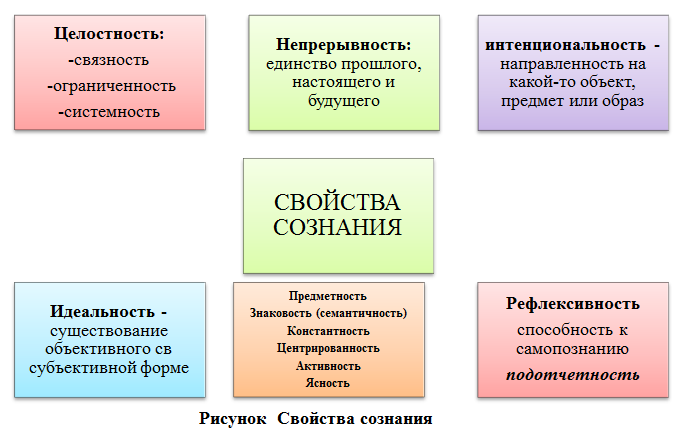 Сознание человека, отражающее объективную действительность, имеет свои свойства, которые в совокупности создают картины реального мира.В частности, целостность, как свойство сознания имеет характеристики, которые описываются следующим пониманием: Целостность - сознание человека образует определенные связи между возникающими образами под воздействием переживаний, но, в тоже время, любые образы в своем понимании ограничены рамками времени, пространства и являются отражением определенной системы. Например, образы кошки, собаки относятся к образам животных и т.д., что образует определенную систему. Непрерывность - любые события, переживания образуют связь во временном пространстве, подчеркивая причинно-следственные связи: события прошлого предопределяют настоящее, которое является базисом будущего.Интенциональность - для описания картины текущего события должна быть отправная точка, которую образует какое-либо эмоционально-окрашенное событие, где присутствует значимый образ, предмет или объект.Идеальность – наше восприятие мира всегда субъективно, благодаря нашему опыту, отношению и переживанию.Предметность – осознавая какую-либо ситуацию или событие человек понимает количество участвующих лиц, их иерархичность  участия, направленность действий и степень своей вовлеченности в процесс.Рефлексивность – каждый день мы проживаем определенные события и для того, чтобы следующий день был более успешный, мы на закате дня размышляем о плюсах и минусах, которые мы получили в течении дня для того, чтобы их учесть в день грядущий.3. Напишите свои примеры психических явлений и психологических фактов.Психические явления: радость от получения положительной оценки; ожидание долгожданной весточки; предвкушение результата кулинарного шедевра.Психологические факты: втягивание головы при внезапном громком хлопке рядом; не готов к зачету -  психосоматические признаки болезни; близиться время объезда в отпуск – признаки болезни проходят.НаправлениеПредметПарадигмаМетоды  исследованияПрактические разработкиАвторыПсихология сознанияСознание Сознание состоит из ощущений и чувствований, позволяющие раскрыть сущность сознания и описать функции сознания Интроспекция Мотивация поведения В.Вундт, У.ДжеймсПсихоанализБессознательное  Психоаналитический метод, метапсихология, философия «Бессознательного»  Анализ свободных ассоциаций, сновидений, описок, оговорок Эдипов комплекс и комплекс Электры З.ФрейдБихевиоризмПоведение  Все формы поведения можно представить в виде сложных комплексов, состоящих из элементарных и неразложимых простейших поведенческих актов – реакций, связанных между собой законами. Метод условных рефлексов Стимул-реакция Дж.УотсонКогнитивная психологиямодели познавательных процессов  Теории о знании.А именно:· Житейские знания· Мистические верования· Рациональная форма-разум и опыт Тестирование Психодиагностический инструментарий для изучения познавательной сферы Карл Прибрам и физиолог Карл Спенсер ЛешлиГештальт-психология Образы В основе психики лежат не отдельные элементы сознания, но целостные фигуры - гештальты, свойства которых не являются суммой свойств их частей. объективное и непосредственное наблюдение  Техника «горячего стула» Макс ВертгеймерПсихология деятельности деятельность Человек не может непротиворечиво мыслиться вне контекста преобразующей деятельности, вне события, в котором существует. Наблюдение, изучение продуктов деятельности, тестирование Психологическое  обоснование деятельности служб практической психологии А. Н. Леонтьевым и С. Л. Рубинштейном  Л. С. Выготского.